ЧЕРКАСЬКА МІСЬКА РАДА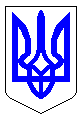 ЧЕРКАСЬКА МІСЬКА РАДАВИКОНАВЧИЙ КОМІТЕТРІШЕННЯВід 21.01.2021 № 20Про проект рішення міської ради«Про внесення змін до рішенняміської ради від 24.12.2020 № 2-48 «Про бюджет Черкаської міської територіальної громади на 2021 рік(23576000000)»	Відповідно до підпункту 1 частини «а» статті 28 Закону України «Про місцеве самоврядування в Україні», статті 78 Бюджетного кодексу України, враховуючи звернення департаменту освіти та гуманітарної політики, виконком Черкаської міської радиВИРІШИВ:  	1. Схвалити проект рішення міської ради «Про внесення змін до рішенняміської ради від 24.12.2020 № 2-48 «Про бюджет Черкаської міської територіальної громади на 2021 рік (23576000000)», подати його на розгляд та затвердження міської ради.2. Контроль за виконанням рішення покласти на директора департаменту фінансової політики Харенко Т.І.Міський голова								         А.В. БондаренкоПроект рішенняПроект рішенняПроект рішенняЧЕРКАСЬКА МІСЬКА РАДАЧЕРКАСЬКА МІСЬКА РАДАЧЕРКАСЬКА МІСЬКА РАДАЧЕРКАСЬКА МІСЬКА РАДАЧЕРКАСЬКА МІСЬКА РАДАЧЕРКАСЬКА МІСЬКА РАДАЧЕРКАСЬКА МІСЬКА РАДАЧЕРКАСЬКА МІСЬКА РАДАЧЕРКАСЬКА МІСЬКА РАДАЧЕРКАСЬКА МІСЬКА РАДА<<Про внесення змін до рішенняміської ради від 24.12.2020                № 2-48 «Про бюджет Черкаської міської територіальної громади на 2021 рік (23576000000)»Про внесення змін до рішенняміської ради від 24.12.2020                № 2-48 «Про бюджет Черкаської міської територіальної громади на 2021 рік (23576000000)»Про внесення змін до рішенняміської ради від 24.12.2020                № 2-48 «Про бюджет Черкаської міської територіальної громади на 2021 рік (23576000000)»Про внесення змін до рішенняміської ради від 24.12.2020                № 2-48 «Про бюджет Черкаської міської територіальної громади на 2021 рік (23576000000)»Про внесення змін до рішенняміської ради від 24.12.2020                № 2-48 «Про бюджет Черкаської міської територіальної громади на 2021 рік (23576000000)»Про внесення змін до рішенняміської ради від 24.12.2020                № 2-48 «Про бюджет Черкаської міської територіальної громади на 2021 рік (23576000000)»Про внесення змін до рішенняміської ради від 24.12.2020                № 2-48 «Про бюджет Черкаської міської територіальної громади на 2021 рік (23576000000)»Відповідно до пункту 23 частини 1 статті 26 Закону України «Про місцеве самоврядування в Україні», статей 72, 78 Бюджетного кодексу України, Черкаська міська рада ВИРІШИЛА:1. Додатки 3, 4 та 7 до рішення міської ради від 24.12.2020 № 2-48 «Про бюджет Черкаської міської територіальної громади на 2021 рік (23576000000)» викласти у новій редакції (додається).2. Контроль за виконанням рішення покласти на міського голову                        Бондаренка А.В.Відповідно до пункту 23 частини 1 статті 26 Закону України «Про місцеве самоврядування в Україні», статей 72, 78 Бюджетного кодексу України, Черкаська міська рада ВИРІШИЛА:1. Додатки 3, 4 та 7 до рішення міської ради від 24.12.2020 № 2-48 «Про бюджет Черкаської міської територіальної громади на 2021 рік (23576000000)» викласти у новій редакції (додається).2. Контроль за виконанням рішення покласти на міського голову                        Бондаренка А.В.Відповідно до пункту 23 частини 1 статті 26 Закону України «Про місцеве самоврядування в Україні», статей 72, 78 Бюджетного кодексу України, Черкаська міська рада ВИРІШИЛА:1. Додатки 3, 4 та 7 до рішення міської ради від 24.12.2020 № 2-48 «Про бюджет Черкаської міської територіальної громади на 2021 рік (23576000000)» викласти у новій редакції (додається).2. Контроль за виконанням рішення покласти на міського голову                        Бондаренка А.В.Відповідно до пункту 23 частини 1 статті 26 Закону України «Про місцеве самоврядування в Україні», статей 72, 78 Бюджетного кодексу України, Черкаська міська рада ВИРІШИЛА:1. Додатки 3, 4 та 7 до рішення міської ради від 24.12.2020 № 2-48 «Про бюджет Черкаської міської територіальної громади на 2021 рік (23576000000)» викласти у новій редакції (додається).2. Контроль за виконанням рішення покласти на міського голову                        Бондаренка А.В.Відповідно до пункту 23 частини 1 статті 26 Закону України «Про місцеве самоврядування в Україні», статей 72, 78 Бюджетного кодексу України, Черкаська міська рада ВИРІШИЛА:1. Додатки 3, 4 та 7 до рішення міської ради від 24.12.2020 № 2-48 «Про бюджет Черкаської міської територіальної громади на 2021 рік (23576000000)» викласти у новій редакції (додається).2. Контроль за виконанням рішення покласти на міського голову                        Бондаренка А.В.Відповідно до пункту 23 частини 1 статті 26 Закону України «Про місцеве самоврядування в Україні», статей 72, 78 Бюджетного кодексу України, Черкаська міська рада ВИРІШИЛА:1. Додатки 3, 4 та 7 до рішення міської ради від 24.12.2020 № 2-48 «Про бюджет Черкаської міської територіальної громади на 2021 рік (23576000000)» викласти у новій редакції (додається).2. Контроль за виконанням рішення покласти на міського голову                        Бондаренка А.В.Відповідно до пункту 23 частини 1 статті 26 Закону України «Про місцеве самоврядування в Україні», статей 72, 78 Бюджетного кодексу України, Черкаська міська рада ВИРІШИЛА:1. Додатки 3, 4 та 7 до рішення міської ради від 24.12.2020 № 2-48 «Про бюджет Черкаської міської територіальної громади на 2021 рік (23576000000)» викласти у новій редакції (додається).2. Контроль за виконанням рішення покласти на міського голову                        Бондаренка А.В.Відповідно до пункту 23 частини 1 статті 26 Закону України «Про місцеве самоврядування в Україні», статей 72, 78 Бюджетного кодексу України, Черкаська міська рада ВИРІШИЛА:1. Додатки 3, 4 та 7 до рішення міської ради від 24.12.2020 № 2-48 «Про бюджет Черкаської міської територіальної громади на 2021 рік (23576000000)» викласти у новій редакції (додається).2. Контроль за виконанням рішення покласти на міського голову                        Бондаренка А.В.Відповідно до пункту 23 частини 1 статті 26 Закону України «Про місцеве самоврядування в Україні», статей 72, 78 Бюджетного кодексу України, Черкаська міська рада ВИРІШИЛА:1. Додатки 3, 4 та 7 до рішення міської ради від 24.12.2020 № 2-48 «Про бюджет Черкаської міської територіальної громади на 2021 рік (23576000000)» викласти у новій редакції (додається).2. Контроль за виконанням рішення покласти на міського голову                        Бондаренка А.В.Відповідно до пункту 23 частини 1 статті 26 Закону України «Про місцеве самоврядування в Україні», статей 72, 78 Бюджетного кодексу України, Черкаська міська рада ВИРІШИЛА:1. Додатки 3, 4 та 7 до рішення міської ради від 24.12.2020 № 2-48 «Про бюджет Черкаської міської територіальної громади на 2021 рік (23576000000)» викласти у новій редакції (додається).2. Контроль за виконанням рішення покласти на міського голову                        Бондаренка А.В.Відповідно до пункту 23 частини 1 статті 26 Закону України «Про місцеве самоврядування в Україні», статей 72, 78 Бюджетного кодексу України, Черкаська міська рада ВИРІШИЛА:1. Додатки 3, 4 та 7 до рішення міської ради від 24.12.2020 № 2-48 «Про бюджет Черкаської міської територіальної громади на 2021 рік (23576000000)» викласти у новій редакції (додається).2. Контроль за виконанням рішення покласти на міського голову                        Бондаренка А.В.Відповідно до пункту 23 частини 1 статті 26 Закону України «Про місцеве самоврядування в Україні», статей 72, 78 Бюджетного кодексу України, Черкаська міська рада ВИРІШИЛА:1. Додатки 3, 4 та 7 до рішення міської ради від 24.12.2020 № 2-48 «Про бюджет Черкаської міської територіальної громади на 2021 рік (23576000000)» викласти у новій редакції (додається).2. Контроль за виконанням рішення покласти на міського голову                        Бондаренка А.В.Відповідно до пункту 23 частини 1 статті 26 Закону України «Про місцеве самоврядування в Україні», статей 72, 78 Бюджетного кодексу України, Черкаська міська рада ВИРІШИЛА:1. Додатки 3, 4 та 7 до рішення міської ради від 24.12.2020 № 2-48 «Про бюджет Черкаської міської територіальної громади на 2021 рік (23576000000)» викласти у новій редакції (додається).2. Контроль за виконанням рішення покласти на міського голову                        Бондаренка А.В.Відповідно до пункту 23 частини 1 статті 26 Закону України «Про місцеве самоврядування в Україні», статей 72, 78 Бюджетного кодексу України, Черкаська міська рада ВИРІШИЛА:1. Додатки 3, 4 та 7 до рішення міської ради від 24.12.2020 № 2-48 «Про бюджет Черкаської міської територіальної громади на 2021 рік (23576000000)» викласти у новій редакції (додається).2. Контроль за виконанням рішення покласти на міського голову                        Бондаренка А.В.Відповідно до пункту 23 частини 1 статті 26 Закону України «Про місцеве самоврядування в Україні», статей 72, 78 Бюджетного кодексу України, Черкаська міська рада ВИРІШИЛА:1. Додатки 3, 4 та 7 до рішення міської ради від 24.12.2020 № 2-48 «Про бюджет Черкаської міської територіальної громади на 2021 рік (23576000000)» викласти у новій редакції (додається).2. Контроль за виконанням рішення покласти на міського голову                        Бондаренка А.В.Відповідно до пункту 23 частини 1 статті 26 Закону України «Про місцеве самоврядування в Україні», статей 72, 78 Бюджетного кодексу України, Черкаська міська рада ВИРІШИЛА:1. Додатки 3, 4 та 7 до рішення міської ради від 24.12.2020 № 2-48 «Про бюджет Черкаської міської територіальної громади на 2021 рік (23576000000)» викласти у новій редакції (додається).2. Контроль за виконанням рішення покласти на міського голову                        Бондаренка А.В.Відповідно до пункту 23 частини 1 статті 26 Закону України «Про місцеве самоврядування в Україні», статей 72, 78 Бюджетного кодексу України, Черкаська міська рада ВИРІШИЛА:1. Додатки 3, 4 та 7 до рішення міської ради від 24.12.2020 № 2-48 «Про бюджет Черкаської міської територіальної громади на 2021 рік (23576000000)» викласти у новій редакції (додається).2. Контроль за виконанням рішення покласти на міського голову                        Бондаренка А.В.Відповідно до пункту 23 частини 1 статті 26 Закону України «Про місцеве самоврядування в Україні», статей 72, 78 Бюджетного кодексу України, Черкаська міська рада ВИРІШИЛА:1. Додатки 3, 4 та 7 до рішення міської ради від 24.12.2020 № 2-48 «Про бюджет Черкаської міської територіальної громади на 2021 рік (23576000000)» викласти у новій редакції (додається).2. Контроль за виконанням рішення покласти на міського голову                        Бондаренка А.В.Міський головаМіський головаМіський головаМіський головаМіський головаА.В. БондаренкоА.В. БондаренкоА.В. БондаренкоА.В. БондаренкоА.В. Бондаренко